С целью отбора общественных территорий Ангарского городского округа, подлежащих в первоочередном порядке благоустройству, в соответствии с Федеральным законом от 06.10.2003 года № 131-ФЗ «Об общих принципах организации местного самоуправления в Российской Федерации», Уставом Ангарского городского округа, Дума Ангарского городского округа,РЕШИЛА:Внести в решение Думы Ангарского городского округа от 31.01.2018 года № 360-46/01рД «Об утверждении порядка организации и проведения открытого голосования по отбору общественных территорий Ангарского городского округа, подлежащих в первоочередном порядке благоустройству в соответствии с муниципальной программой Ангарского городского округа «Формирование современной городской среды» на 2018-2022 годы» (в редакции решения Думы Ангарского городского округа от 27.02.2018 года № 365-47/01рД) следующие изменения:В порядке  организации и проведения голосования по отбору общественных территорий Ангарского городского округа, подлежащих в первоочередном порядке благоустройству в соответствии с муниципальной программой Ангарского городского округа «Формирование современной городской среды» на 2018 - 2022 годы (далее – Порядок):1) в пункте 1.1 главы 1, в пункте 2.1 главы 2 Порядка слова «подлежащих в первоочередном порядке благоустройству в 2018 году и, по решению администрации Ангарского городского округа, в 2019 году» заменить словами «подлежащих благоустройству в первоочередном порядке»;2)  в абзаце первом пункта 3.1 главы 3 Порядка слова «18-летнего» заменить словами «14-летнего».1.2. По тексту приложения № 1 к Порядку слова «подлежащих включению в первоочередном порядке благоустройству в 2018 (2019) году» заменить словами «подлежащих благоустройству в первоочередном порядке».1.3. По тексту приложения № 2 к Порядку слова «подлежащих в первоочередном порядке благоустройству в 2018 (2019) году» заменить словами «подлежащих благоустройству в первоочередном порядке».1.4. По тексту приложения № 3 к Порядку слова «подлежащих в первоочередном порядке благоустройству в 2018 (2019) году» заменить словами «, подлежащих благоустройству в первоочередном порядке».Настоящее решение вступает в силу после его официального опубликования (обнародования).Опубликовать настоящее решение в газете «Ангарские ведомости».Председатель Думы	                              		                                             А.А. Городской	Мэр                        							      С.А. Петров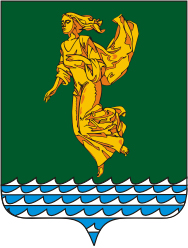 Иркутская областьДУМА Ангарского городского округа созыва 2015-2020 гг.РЕШЕНИЕот 30.01.2019                                                                                                         № 459-61/01рДО внесении изменений в решение Думы Ангарского городского округа от 31.01.2018 года № 360-46/01рД «Об утверждении порядка организации и проведения открытого голосования по отбору общественных территорий Ангарского городского округа, подлежащих  в первоочередном  порядке благоустройству в соответствии с муниципальной программой Ангарского городского округа «Формирование современной городской среды» на 2018-2022 годы» 